附件1：会址陕西省计量科学研究院位置：西安市航天基地神舟六路南段580号陕西省计量科学研究院 - 高德地图 (amap.com)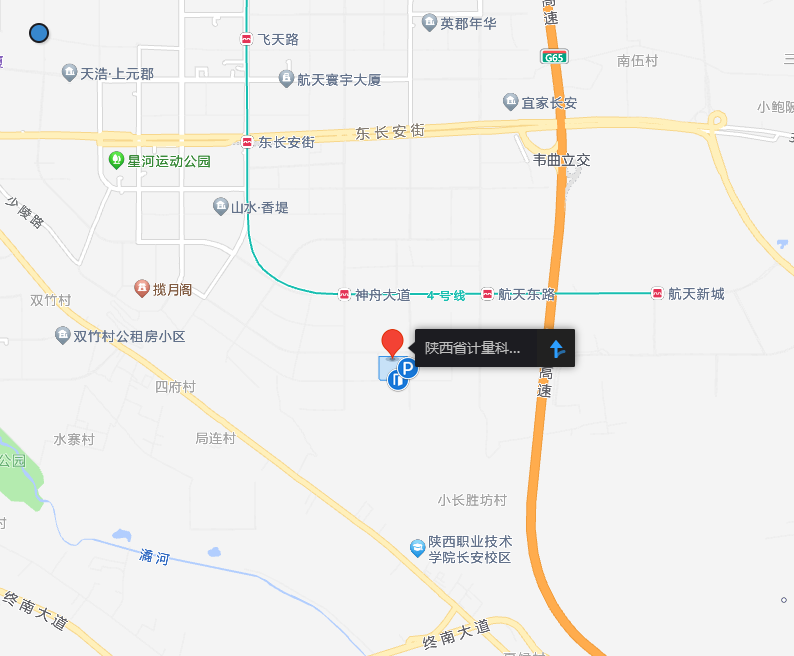 